انجمن حسابداران رسمی امریکا بیانیه استانداردهای برنامه‌های آموزش حرفه‌ای مستمر 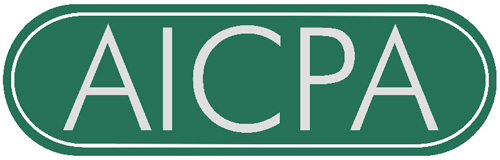 ترجمه: داريوش شهرياری
افسانه شهیدی 



استانداردهای برنامه‌های آموزش حرفه‌ای مستمر برای حسابداران رسمی
1- همه حسابداران رسمی (CPAs) باید در فعالیتهای آموزشی که شایستگی حرفه‌ای آنها را حفظ می‌کند یا بهبود می‌بخشد، شرکت کنند.
2- حسابداران رسمی باید همه الزامات آموزش حرفه‌ای مستمر (CPE) را رعایت کنند و امتیاز آموزش حرفه‌ای مستمر را تنها برای برنامه‌هایی مطالبه کنند که حامیان برنامه، استانداردهای ارائه برنامه آموزش حرفه‌ای مستمر (11-8) و استاندارد گزارشگری برنامه (17) را رعایت کرده باشند.
3- حسابداران رسمی مسئول گزارشگری دقیق تعداد درست امتیازهای کسب شده آموزش حرفه‌ای مستمر هستند و باید مستندات شرکت در فعالیتهای یادگیری را نگهداری کنند؛ شامل: 1- نام و شماره تماس حامی برنامه، 2- عنوان و شرح محتوای برنامه، 3- تاریخ‌(های) برنامه، 4- محل (اگر مطرح باشد)، و 5- تعداد امتیاز آموزش حرفه‌ای مستمر، که همه آنها باید در مستندات ارائه شده به‌وسیله حامی برنامه منظور شده باشند.
4- حسابداران رسمی که فعالیتهای آموزشی حامی را که شایستگی حرفه‌ای آنها را حفظ می‌کند یا بهبود می‌بخشد، می‌گذرانند باید امتیازهایی را مطالبه کنند که به‌وسیله حامی برنامه پیشنهاد شده است.
5- حسابداران رسمی می‌توانند با هدایت حامی برنامه آموزش حرفه‌ای مستمر که استانداردهای مربوط به حامیان برنامه‌های آموزشی را رعایت کرده است، به مطالعه مستقل بپردازند؛ در صورتی که موضوع و سطح مطالعه شایستگی حرفه‌ای را حفظ کند یا بهبود بخشد.
 استانداردهای برنامه‌های آموزش حرفه‌ای مستمر برای حامیان برنامه
1- حامیان برنامه آموزش حرفه‌ای مستمر1 مسئول رعایت همه استانداردهای قابل به‌کارگیری و سایر الزامات آموزش حرفه‌ای مستمر هستند.
2- فعالیتهای یادگیری حمایت شده باید مبتنی بر هدفها و نتایج مربوط به یادگیری باشد که به صورتی روشن، دانش، مهارتها، و تواناییهایی را که در فعالیتهای یادگیری توسط شرکت‌کنندگان دستیافتنی است، برشمرد.
3- حامیان برنامه آموزش حرفه‌ای مستمر باید فعالیتهای یادگیری را به‌گونه‌ای تهیه و اجرا کنند که با پیش‌نیازهای آموزشی و تجربی و یا پیش‌آمادگی شرکت‌کنندگان سازگار باشد.
4- حامیان برنامه آموزش حرفه‌ای مستمر باید از چنان فعالیتها، مطالب آموزشی و سیستمهای انتقال استفاده کنند که رایج، از نظر فنی دقیق، و به صورتی موثر طراحی شده باشد. حامیان برنامه آموزش حرفه‌ای مستمر باید در موضوع برنامه واجد شرایط لازم باشند.
5- حامیان برنامه آموزش حرفه‌ای مستمر در مورد برنامه‌های گروهی یا خوداموزی باید اطمینان به دست آورند که هدفهای آموزشی به وسیله افراد واجد شرایطی به غیر از کسانی که برنامه را تهیه کرده‌اند، بررسی شده است تا اطمینان به دست آید که برنامه از نظر فنی دقیق و رایج است و هدفهای تعیین شده یادگیری را پاسخ می‌دهد. این بررسیها باید پیش از اولین ارائه مطالب آموزشی و همچنین بعد از هر ویرایش درخور اهمیت برنامه‌ها روی دهد.
6- حامیان برنامه آموزش حرفه‌ای مستمر در مورد فعالیتهای یادگیری مبتنی بر مطالعه مستقل باید در موضوع برنامه واجد شرایط باشند.
7- در برنامه‌های خوداموزی باید چنان متدولوژیهای یادگیری به‌کار گرفته شود که به صورت روشن هدفهای یادگیری را تعریف کنند، شرکت‌کننده را در فرایند یادگیری راهنمایی کنند، و شواهد لازم در مورد انجام رضایتبخش برنامه توسط شرکت‌کننده را فراهم سازند.
8- حامیان برنامه آموزش حرفه‌ای مستمر باید چنان مطالب درسی تشریحی را فراهم کنند که به حسابداران رسمی امکان دهد مناسب بودن فعالیتهای یادگیری را ارزیابی کنند. برای انجام این کار، حامیان برنامه آموزش حرفه‌ای مستمر باید از پیش شرکت‌کنندگان را درباره موارد زیر مطلع سازند:
• هدفهای یادگیری،
• پیش‌نیازها،
• سطح برنامه،
• محتوای برنامه،
• پیش‌آمادگی،
• روشهای ارائه درس،
• امتیاز آموزشی پیشنهادی،
• الزامات ثبت نام در دوره.
9- حامیان برنامه آموزش حرفه‌ای مستمر باید اطمینان به دست آورند که آموزش‌دهندگان هم از نظر محتوای برنامه و هم روشهای به‌کار رفته برای ارائه درس، واجد شرایط هستند.
10- حامیان برنامه آموزش حرفه‌ای مستمر باید وسایل موثری برای ارزیابی کیفیت فعالیت یادگیری، از نظر محتوا و ارائه، به‌کار گیرند و همچنین سازوکاری فراهم کنند که شرکت‌کنندگان با آن، دستیابی به هدفهای یادگیری را بسنجند.
11- حامیان برنامه آموزش حرفه‌ای مستمر باید اطمینان به دست آورند که روشهای درسی به‌کار رفته، برای فعالیتهای یادگیری مناسبند. فعالیتهای یادگیری باید به‌گونه‌‌ای ارائه شود که با مطالب فنی و تشریحی فراهم شده، سازگار باشد.
12- فعالیتهای یادگیری حمایت شده براساس طول زمان برنامه اندازه‌گیری می‌شود و در آن هر یک دوره 50 دقیقه‌ای معادل یک امتیاز آموزش حرفه‌ای مستمر است. در یک دوره یادگیری معین، پس از به دست آمدن اولین امتیاز، افزودن نصف امتیاز آموزشی (معادل 25 دقیقه) مجاز است.
13- امتیاز آموزش حرفه‌ای مستمر برای فعالیت یادگیری مبتنی بر خوداموزی باید بر مبنای آزمون نمونه‌ای از متوسط زمان تکمیل برنامه قرار گیرد.
14- آموزگاران و اداره‌کنندگان مباحث آموزشی در فعالیتهای یادگیری، می‌توانند برای هر دو زمان آماده‌سازی و ارائه، امتیاز آموزشی بگیرند، در آن حد که آن فعالیتها موجب حفظ یا بهبود شایستگی حرفه‌ای آنها شود و الزامات استانداردهای آموزش حرفه‌ای مستمر را پاسخ دهد.
15- نویسندگان مقاله‌ها، کتابها و برنامه‌های آموزشی منتشر شده می‌توانند برای زمان تحقیق و نوشتن، امتیاز آموزشی بگیرند، تا آن حد که موجب حفظ یا بهبود شایستگی آنها شود.
16- امتیاز آموزش حرفه‌ای مستمر پیشنهاد شده به وسیله حامی برنامه آموزشیِ مطالعه مستقل، نباید از ساعتهای اختصاص یافته توسط شرکت‌کننده برای تکمیل فعالیتهای آموزشی که در قرارداد یادگیری مشخص شده، بیشتر شود.
17- حامیان برنامه‌های آموزش حرفه‌ای مستمر باید مستندات حضور شرکت‌کنندگان در برنامه را در اختیار آنها قرار دهند که شامل موارد زیر است:
• نام و اطلاعات تماس حامی برنامه آموزش حرفه‌ای مستمر،
• نام شرکت‌کننده،
• عنوان دوره،
• زمینه مطالعاتی دوره،
• تاریخ پیشنهاد یا خاتمه دوره،
• محل دوره اگر مطرح باشد،
• نوع روش ارائه یا تدریس،
• مقدار امتیاز آموزشی پیشنهادی،
• تایید نماینده حامی آموزش حرفه‌ای مستمر.
18- حامیان برنامه آموزش حرفه‌ای مستمر باید مستندات کافی برای تایید رعایت استانداردهای آموزش حرفه‌ای مستمر و گزارشهایی که از شرکت‌کنندگان خواسته می‌شود، را به مدت پنج سال نگهداری کنند. 
 پانوشت:
1- حامی برنامه آموزش حرفه‌ای مستمر فرد یا سازمان مسئول تنظیم هدفهای یادگیری، تهیه مواد و مطالب برنامه برای دستیابی به هدفها، پیشنهاد برنامه به شرکت‌کنندگان، و حفظ مدارک خواسته شده به‌وسیله استاندارد است. عبارت «حامی برنامه آموزش حرفه‌ای مستمر» می‌تواند دربرگیرنده انجمن‌های حسابداران رسمی، اعم از قانونی یا آزاد، و همچنین کارفرمایانی که برنامه‌های درون‌سازمانی عرضه می‌کنند، باشد. 
 منبع:
• AICPA and NASBA, Statement on Standards for Continuing Professional Education (CPE) Programs, Dec. 2006